Nabídka vánočního cukroví z Dobrušky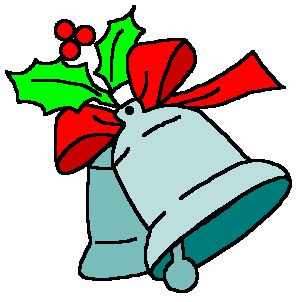      Pro letošní Vánoce jsme pro Vás připravili nabídku tradičního cukroví, které je vyrobeno z celozrnné bio pšeničné, špaldové, kukuřičné mouky, ovesných vloček, bio rostlinného tuku, bio obilných sirupů a sladů, mandlí, oříšků, kokosové moučky, marmelády bez cukru, sójového mléka, karobu, přírodní vanilky, mirinu, koření, atd. Je vyrobeno z geneticky nemodifikovaných surovin a bez použití chemických aditiv, vajec, mléka a cukru. VÁNOČNÍ KOLEKCE ZELENÁ 	           hmotnost 500g, trvanlivost 1,5 měsíceV kolekci je 5 druhů vánočního pečiva: oříškové kytičky, mandlové a kokosové měsíčky, dortíčky, linecké hvězdičky, ovocné hrudky.	287,-Kč VÁNOČNÍ KOLEKCE MODRÁ          hmotnost 500g, trvanlivost 1,5 měsíceV kolekci je 5 druhů vánočního pečiva: špaldové hvězdičky, plněné ořechy, slepovaná srdíčka polomáčená, kokosové kytičky, kokosové pusinky	302,-Kč KOKOSOVÉ VĚNEČKY                 hmotnost 180g, trvanlivost 2 měsíce                                               54,-KčVANILKOVÉ ROHLÍČKY	 hmotnost 200g, trvanlivost 2 měsíce	56,-KčMAKOVEC  	            hmotnost 300g, trvanlivost 6 dní, 44,-Kč OŘECHOVÝ ZÁVIN                      hmotnost 270g, trvanlivost 5 dní,	52,-Kč VÁNOČKA 	hmotnost 400g, trvanlivost 10 dní	65,-Kč ŠPALDOVÁ LINECKÁ KOLEČKA (2ks) 	hmotnost 120g, trvanlivost 25 dní	44,-Kč ŠPALDOVÉ PERNÍKOVÉ STROMEČKY (2KS)  	hmotnost 75g, trvanlivost 2 měsíce,                                              31,-KčŠPALDOVÁ RYBA (1ks)           hmotnost 50g, trvanlivost 2 měsíce,                                                             34,-KčŠPALDOVÝ MIKULÁŠ             hmotnost 40g, trvanlivost 2 měsíce,                                                             31,-Kč